Раннее бронирование до 15 июня 2023 г.Дата завершения приема заявок 10 июля 2023 г.Заявку направлять по адресу ki-rf@yandex.ru  пометкой «Заявка на съезд»* Подтверждение регистрации и счет-договор будут направлены на Вашу электронную почтуПри отказе от услуг после 10 июля 2023 года – организационный взнос не возвращается. Остальные условия указаны в договоре-оферте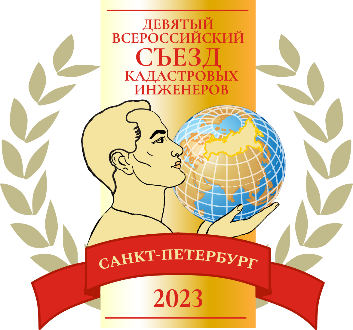 Заявка на участие в Девятом Всероссийском съезде кадастровых инженеров г. Санкт-Петербург 24-27 июля 2023 годаНаименованиеНаименованиеДанные участника съездаДанные участника съездаОрганизация-плательщик (ИП, может быть физлицо):Организация-плательщик (ИП, может быть физлицо):Индекс, город, адрес (для направления бухгалтерских документов):Индекс, город, адрес (для направления бухгалтерских документов):Телефон, факс, электронная почта:Телефон, факс, электронная почта:Какое СРО представляетеКакое СРО представляетеФИО и должность участников: ФИО и должность участников: ______________________________________________________________________________________________________________________________________________________________________________________________________________________________________________________________________________Регистрационный взнос за 1 человека в рублях: раннее бронирование до 15.06.23/ бронирование с 16.06.23 по 10.07.23  выбирается количество дней участия согласно программе - отметить любым символом или цветом)Регистрационный взнос за 1 человека в рублях: раннее бронирование до 15.06.23/ бронирование с 16.06.23 по 10.07.23  выбирается количество дней участия согласно программе - отметить любым символом или цветом)Регистрационный взнос за 1 человека в рублях: раннее бронирование до 15.06.23/ бронирование с 16.06.23 по 10.07.23  выбирается количество дней участия согласно программе - отметить любым символом или цветом)Регистрационный взнос за 1 человека в рублях: раннее бронирование до 15.06.23/ бронирование с 16.06.23 по 10.07.23  выбирается количество дней участия согласно программе - отметить любым символом или цветом)4 дня24-27июля     4 дня – 8000/9200     4 дня – 8000/9200     4 дня – 8000/9200 2 дня на выбор    24-25 июля – 3000/3450    24-25 июля – 3000/3450    25-26 июля -6800/7820 1 день на выбор    24 июля (штаб-квартира РГО) - 700/800     24 июля (штаб-квартира РГО) - 700/800     24 июля (штаб-квартира РГО) - 700/800 1 день на выбор    25 июля пленарное заседание – тематические круглые столы-3000/3450    25 июля пленарное заседание – тематические круглые столы-3000/3450    25 июля пленарное заседание – тематические круглые столы-3000/34501 день на выбор    26 июля тематические круглые столы - 4000/4600    26 июля тематические круглые столы - 4000/4600    26 июля тематические круглые столы - 4000/46001 день на выбор     27 июля -  пленарное заседание - 1000/1150      27 июля -  пленарное заседание - 1000/1150      27 июля -  пленарное заседание - 1000/1150 В стоимость регистрационного взноса входит: участие в мероприятиях выбранных дней, кофе-брейки и обеды, раздаточные материалыВ стоимость регистрационного взноса входит: участие в мероприятиях выбранных дней, кофе-брейки и обеды, раздаточные материалыВ стоимость регистрационного взноса входит: участие в мероприятиях выбранных дней, кофе-брейки и обеды, раздаточные материалыВ стоимость регистрационного взноса входит: участие в мероприятиях выбранных дней, кофе-брейки и обеды, раздаточные материалыПРОЖИВАНИЕРекомендуем проживание в гостинице «Москва»:Промокод «Кадастр» - активирован на официальном сайте гостиницы. Гости могут бронировать номера по спец. тарифу. Тарифы включают завтрак.Технология бронирования по промокоду:1) Гости заходят на официальный сайт отеля «Москва» - www.hotel-moscow.ru.2) Открывают вкладку «Бронирование». Выбирают дату заезда и выезда, количество гостей. Вводят промокод в специальную строку в форме бронирования.3) Выбирают и бронируют нужную категорию номера по спец. тарифу.Специальные тарифы на размещение участников, слушателей (бронирования по промокоду)1 стандарт одноместный – 5700 руб \ номер \ ночь1 стандарт двухместный – 6000 руб \ номер \ ночь1 комфорт одноместный – 6800 руб \ номер \ ночь1 комфорт двухместный – 7100 руб \ номер \ ночь1 комфорт бизнес – 9400 руб \ номер \ ночь1 люкс – 10100 руб \ номер \ ночьТРАНСФЕР  заказывается самостоятельно 